ΠΑΡΑΡΤΗΜΑ ΙΙΙ: ΕΝΔΕΙΚΤΙΚΟ ΕΝΤΥΠΟ ΥΠΟΒΟΛΗΣΦόρμα ΥποβολήςΚωδικός πράξης: XXX-XXXXX	ΩΦΕΛΟΥΜΕΝΟΣ: XXXXXXXXXXXXXXX	ΓΕΝΙΚΑ ΣΤΟΙΧΕΙΑ ΔΙΚΑΙΟΥΧΟΥΣΤΟΙΧΕΙΑ ΕΚΠΡΟΣΩΠΩΝΣΤΟΙΧΕΙΑ ΜΕΤΟΧΩΝ Ή ΕΤΑΙΡΩΝ ΤΗΣ ΕΠΙΧΕΙΡΗΣΗΣΚΩΔΙΚΟΣ ΑΣΚΗΣΗΣ ΔΡΑΣΤΗΡΙΟΤΗΤΑΣ (Κ.Α.Δ) ΣΥΓΚΕΝΤΡΩΤΙΚΑ ΣΤΟΙΧΕΙΑ ΜΕΓΕΘΟΥΣ ΕΠΙΧΕΙΡΗΣΗΣ (Συμπεριλαμβάνονται και τα στοιχεία συνδεδεμένων και συνεργαζόμενων επιχειρήσεων σύμφωνα με τον ορισμό των ΜΜΕ.)ΣΤΟΙΧΕΙΑ ΕΠΙΧΕΙΡΗΣΕΩΝ ΣΤΙΣ ΟΠΟΙΕΣ ΣΥΜΜΕΤΕΧΟΥΝ ΟΙ ΕΤΑΙΡΟΙ/ΜΕΤΟΧΟΙ (ΣΥΜΠΕΡΙΛΑΜΒΑΝΟΜΕΝΩΝ ΤΩΝ OFFSHORE)ΣΥΝΔΕΔΕΜΕΝΕΣ/ΣΥΝΕΡΓΑΖΟΜΕΝΕΣ ΕΠΙΧΕΙΡΗΣΕΙΣ (Συμπεριλαμβανομένων των offshore)ΕΝΙΣΧΥΣΕΙΣ ΠΟΥ ΕΛΑΒΕ Η ΕΠΙΧΕΙΡΗΣΗ ΒΑΣΕΙ ΠΡΟΣΩΡΙΝΟΥ ΠΛΑΙΣΙΟΥ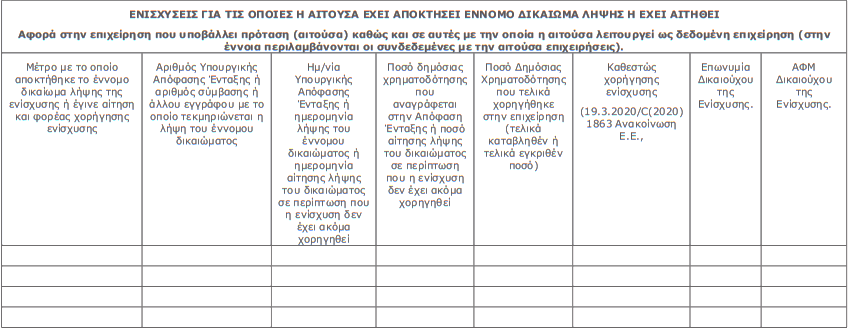 ΣΤΟΙΧΕΙΑ ΕΡΓΟΥΒΑΣΙΚΑ ΣΤΟΙΧΕΙΑ ΤΟΠΟΥ ΥΛΟΠΟΙΗΣΗΣ ΕΡΓΟΥΤΗΡΗΣΗ ΕΘΝΙΚΩΝ ΚΑΙ ΕΝΩΣΙΑΚΩΝ ΚΑΝΟΝΩΝ (ΚΡΙΤΗΡΙΑ ΑΠΟΚΛΕΙΣΜΟΥ)ΣΥΝΤΟΜΗ ΠΕΡΙΓΡΑΦΗ ΕΠΕΝΔΥΤΙΚΟΥ ΣΧΕΔΙΟΥΔΑΠΑΝΕΣ ΕΠΙ ΤΟΥ ΑΘΡΟΙΣΜΑΤΟΣ ΤΩΝ ΟΠΟΙΩΝ ΥΠΟΛΟΓΙΖΕΤΑΙ ΤΟ ΑΚΡΙΒΕΣ ΠΟΣΟ ΕΠΙΧΟΡΗΓΗΣΗΣΑΝΑΛΥΣΗ ΤΗΣ ΠΡΑΞΗΣ ΚΑΤΑ ΚΑΤΗΓΟΡΙΑ ΕΠΙΛΕΞΙΜΗΣ ΔΑΠΑΝΗΣΣΥΓΚΕΝΤΡΩΤΙΚΟΣ ΠΙΝΑΚΑΣ ΔΑΠΑΝΩΝΧΡΗΜΑΤΟΔΟΤΙΚΟ ΣΧΗΜΑΔείκτεςΑΠΟΔΟΧΗ ΌΡΩΝ ΚΑΙ ΠΡΟΫΠΟΘΕΣΕΩΝΣυνημμένα ΈγγραφαΗμερομηνία :                   		Υπογραφή  & Σφραγίδα «Στήριξη Νεοφυών Επιχειρήσεων Εθνικού Μητρώου Elevate Greece για την αντιμετώπιση της πανδημίας Covid-19» ΕΠΙΧΕΙΡΗΣΙΑΚΟ ΠΡΟΓΡΑΜΜΑ «Ανταγωνιστικότητα, Επιχειρηματικότητα και Καινοτομία (ΕΠΑνΕΚ)» του  ΕΣΠΑ 2014-2020ΘΕΜΑΤΙΚΟΣ ΣΤΟΧΟΣ 01 ΚΑΙ 01Σ«Ενίσχυση της έρευνας, της τεχνολογικής ανάπτυξης και της καινοτομίας»Επενδυτική Προτεραιότητα 1β«Προαγωγή επιχειρηματικών επενδύσεων στην έρευνα και καινοτομία, ανάπτυξη δεσμών και συνεργιών μεταξύ επιχειρήσεων, κέντρων έρευνας και ανάπτυξης και του τομέα  της τριτοβάθμιας εκπαίδευσης, ιδίως μέσω της προαγωγής επενδύσεων στην ανάπτυξη προϊόντων και υπηρεσιών, στη μεταφορά τεχνολογίας, στην κοινωνική καινοτομία, στην οικολογική καινοτομία, στις εφαρμογές παροχής δημόσιων υπηρεσιών, στην ενθάρρυνση της  ζήτησης, στη δικτύωση, στα συμπλέγματα φορέων και στην ανοιχτή καινοτομίας μέσω ευφυούς εξειδίκευσης, καθώς και στήριξη της τεχνολογικής και εφαρμοσμένης έρευνας, δοκιμαστικών δράσεων, ενεργειών έγκαιρης επικύρωσης προϊόντων, προηγμένων ικανοτήτων παραγωγής και  πρώτης παραγωγής, ειδικά σε βασικές τεχνολογίες και διάδοση των τεχνολογιών γενικής εφαρμογής »Είδος Επιχείρησης - ΦορέαΓΕΝΙΚΑ ΣΤΟΙΧΕΙΑΓΕΝΙΚΑ ΣΤΟΙΧΕΙΑΑ.Φ.Μ.Επωνυμία ΩφελούμενουΕπωνυμία Ωφελούμενου (Αγγλικά)¨Εμφάνιση Ονομασίας Φορέα στα "Επισυναπτόμενα Έγγραφα"Διακριτικός Τίτλος ΩφελούμενουΝομική ΜορφήΗμερομηνία έναρξης εργασιών επιχείρησης (Βάσει έναρξης από ΔΟΥ)Αντικείμενο δραστηριότηταςΔ.Ο.Υ.Μέγεθος Επιχείρησης Είδος ΒιβλίωνΔΙΕΥΘΥΝΣΗ ΕΔΡΑΣ (ΣΥΜΦΩΝΑ ΜΕ ΤΗΝ NUTS Level II Κωδικοποίηση)ΔΙΕΥΘΥΝΣΗ ΕΔΡΑΣ (ΣΥΜΦΩΝΑ ΜΕ ΤΗΝ NUTS Level II Κωδικοποίηση)ΧώραΔημοτική – Τοπική ΚοινότηταΟδός - ΑριθμόςΤοποθεσίαΤαχ. ΚωδικόςΤηλέφωνο ΕπικοινωνίαςΙστοχώρος (Website)Ηλεκτρονική Διεύθυνση/e-mail:ΓΕΝΙΚΑ ΣΤΟΙΧΕΙΑΩφελούμενοςΝόμιμος ΕκπρόσωποςΥπεύθυνος Συντονισμού και Επικοινωνίας Έργου (Συμπληρώνετε μόνο για ερευνητικά έργα RIS)ΕπώνυμοΌνομαΑ.Φ.Μ.Θέση στην επιχείρησηΔΙΕΥΘΥΝΣΗΧώραΔημοτική – Τοπική ΚοινότηταΟδός - ΑριθμόςΤαχ. ΚώδικαςΤοποθεσίαΤηλέφωνο (Σταθερό)Τηλέφωνο (Κινητό)Ηλεκτρονική Διεύθυνση/e-mail:	ΓΕΝΙΚΑ ΣΤΟΙΧΕΙΑΩφελούμενοςΕίδος Προσώπου (Μετόχου)Μέτοχος εκτός ΕλλάδαςΑ.Φ.Μ. ΜετόχουV.A.T.Δ.Ο.Υ.Ποσοστό Συμμετοχής (%)Θέση Εταίρου ή Μετόχου στην επιχείρησηΟνοματεπώνυμο ή ΕπωνυμίαA.Δ.Τ./Διαβατήριο Ονοματεπώνυμο Νόμιμου ΕκπρόσωπουΑ.Φ.Μ. Νομίμου ΕκπροσώπουΈτος Ίδρυσης ΕπιχείρησηςΟνοματεπώνυμο Νόμιμου ΕκπρόσωπουΑ.Φ.Μ. Νομίμου ΕκπροσώπουΘέση Εταίρου ή Μετόχου ΔΙΕΥΘΥΝΣΗΧώρα Εγκατάστασης / ΔιαμονήςΔημοτική – Τοπική ΚοινότηταΟδός - ΑριθμόςΤαχ.ΚωδικόςΠόληΤηλέφωνο ΕπικοινωνίαςΗλεκτρονική Διεύθυνση (e-mail)ΩφελούμενοςΚ.Α.Δ. ΕπένδυσηςΚ.Α.Δ.Ημερομηνία ΠροσθήκηςΣυμβατότητα με εθνική στρατηγική έξυπνης εξειδίκευσης RIS 3Συνολικός ΚύκλοςΕργασιών (€)Σύνολο Ενεργητικού(Σε€)ΑριθμόςΑπασχολούμενων (σε Ετήσιες Μονάδες Εργασίας / ΕΜΕ)2019Εταίρος/ΜέτοχοςOffshoreΧώραΕπωνυμία ΕπιχείρησηςΑ.Φ.Μ./V.A.T ΕπιχείρησηςΈτος Ίδρυσης ΕπιχείρησηςΑντικείμενο ΕπιχείρησηςΠοσοστό Συμμετοχής (%)Θέση στην ΕπιχείρησηΩφελούμενοςΤύπος Σύνδεσης με Φορέα/ΕπιχείρησηΕπωνυμία ΕπιχείρησηςΑ.Φ.Μ./ V.A.T. ΕπιχείρησηςΝόμιμος εκπρόσωποςΠερίοδος ΑναφοράςΑπασχολούμενοι(ΕΜΕ)Σύνολο ΕνεργητικούΚύκλος ΕργασιώνΤίτλος ΠράξηςΣτήριξη Νεοφυών Επιχειρήσεων Εθνικού Μητρώου Elevate Greece για την αντιμετώπιση της πανδημίας Covid-19Τίτλος Πράξης (Αγγλικά)WORKING CAPITAL FOR MICRO AND SMALL medium startups in the whole country, members of the National Register «Elevate Greece»Είδος ΕπένδυσηςΆλλοΔιάρκεια σε μήνες12,00 ΩφελούμενοςΔημοτική-Τοπική ΚοινότηταΤοποθεσίαΟδός - ΑριθμόςΤαχ.Κωδικός1.Ο ωφελούμενος δεσμεύεται για την τήρηση των εθνικών και ενωσιακών κανόνων περί δημοσιότητας και πληροφόρησης;ΝΑΙ2. Ο ωφελούμενος δεσμεύεται να τηρήσει τους εθνικούς και ενωσιακούς κανόνες που αφορούν τις κρατικές ενισχύσεις κατά το στάδιο της  πρόσκλησης, της απόφασης ένταξης και πιθανών τροποποιήσεων αυτής;ΝΑΙ3. Υπάρχουν υποδομές διευκόλυνσης (κτιριακές ή άλλες ανάλογα τί απαιτείται) πρόσβασης των ΑΜΕΑ, ή εφ’όσον δεν υπάρχουν πρόκειται να δημιουργηθούν;ΝΑΙ4. Είδος υφιστάμενης υποδομής ΑΜΕΑ που διαθέτει η επιχείρηση ή που πρόκειται να δημιουργηθεί (Περιγραφή)-5.H πράξη συνεκτιμά και προασπίζει την αρχή της ισότητας μεταξύ ανδρών και γυναικών;ΝΑΙ6. Η πράξη αποτρέπει κάθε διάκριση λόγω φύλου, φυλής, εθνικής καταγωγής, θρησκείας, πεποιθήσεων, αναπηρίας, ηλικίας, γενετήσιου προσανατολισμού;ΝΑΙ7. Η πράξη σέβεται την αρχή της αειφόρου ανάπτυξης και διασφαλίζει την προώθηση των απαιτήσεων περιβαλλοντικής προστασίας, αποδοχής πόρων, μετριασμού, κλιματικής αλλαγής και προστασίας βιοποικιλότητητας, όπου εφαρμόζεται;ΝΑΙ8. Ο ωφελούμενος δεσμεύεται να τηρήσει τις σχετικές κατευθυντήριες γραμμές και να λάβει τα απαιτούμενα μέτρα;ΝΑΙΠεριγραφή της προτεινόμενης επένδυσης - Περιγραφή φυσικού αντικειμένουΕπικοινωνιακή περιγραφή της επένδυσης -  Σύντομη περιγραφήxxxxΕΤΟΣ ΑΝΑΦΟΡΑΣ2019  ΝΑΙ/ΟΧΙ2020 ΝΑΙ/ΟΧΙΑγορές εμπορευμάτων χρήσης  (πεδίο 102 του Ε3 του φορολογικού έτους  επιλογής)Αγορές πρώτων υλών και υλικών χρήσης  (πεδίο 202 του Ε3 του φορολογικού έτους ..)Παροχές σε εργαζομένους από παραγωγική δραστηριότητα (πλην αυτών που απασχολήθηκαν σε Αγροτικές-Βιολογικές δραστηριότητες), (πεδίο 181 του Ε3 φορολογικού έτους ….)Παροχές σε εργαζομένους από παραγωγική δραστηριότητα πλην αυτών που απασχολήθηκαν σε Αγροτικές-Βιολογικές δραστηριότητες), (πεδίο 281 του Ε3 φορολογικού έτους ..)Παροχές σε εργαζομένους από παροχή υπηρεσιών πλην αυτών που απασχολήθηκαν σε Αγροτικές-Βιολογικές δραστηριότητες), (πεδίο 481 του Ε3 του φορολογικού έτους …)Διάφορα Λειτουργικά Έξοδα εμπορικής δραστηριότητας (πεδίο 185 του Ε3 του φορολογικού έτους …)Διάφορα Λειτουργικά Έξοδα παραγωγικής δραστηριότητας (πεδίο 285 του Ε3 του φορολογικού έτους …)Διάφορα Λειτουργικά Έξοδα παροχής υπηρεσιών (πεδίο 485 του Ε3 του φορολογικού έτους …..)ΩφελούμενοςΚατηγορία Επιλέξιμης Δαπάνης1 - Επιχορήγηση Κεφαλαίου Κίνησης Επιλέξιμο ποσό (€)Καθεστώς ενίσχυσης19.3.2020/C(2020) 1863 COMMUNICATION FROM THE COMMISSION «Προσωρινόπλαίσιο για τη λήψη μέτρων κρατικής ενίσχυσης με σκοπό να στηριχθεί η οικονομία κατάτη διάρκεια της τρέχουσας έξαρσης της νόσου COVID-19, όπως ισχύει και συγκεκριμέναη με Α.Π. C(2021)1648fina/08.03.2021 απόφαση της Ευρωπαϊκής Επιτροπής για τηνέγκριση του καθεστώτος - State Aid SA.62098 (2021/N) – Greece COVID-19: Workingcapital for SMEs start-ups in the form of grants under the Temporary Framework forState aid measures to support the economy in the current COVID-19 outbreak για τηχορήγηση κρατικών ενισχύσεων στο πλαίσιο της παρούσας πρόσκλησηςΈνταση Ενίσχυσης (%)…….. (έως 80,00%)Δημόσια Δαπάνη (€)Μη Επιλέξιμο ποσό (€)ΤεκμηρίωσηΚατηγορία ΔαπάνηςΣυνολικό Κόστος(€)Μη Επιλέξιμο Κόστος(€)Επιλέξιμο Κόστος(€)Δημόσια Δαπάνη (€)Επιχορήγηση Κεφαλαίου Κίνησης ΣυνολικάΧρηματοδότησηΠοσό (€)% του συνολικού π/υΑ. Ιδιωτική συμμετοχή (Α1+Α2)A1. Ίδια κεφάλαιαA2. ΔάνειαΒ. Αιτούμενη ΕπιχορήγησηΓ. Επιχορηγούμενος ΠροϋπολογισμόςΔ. Μη Επιχορηγούμενος ΠροϋπολογισμόςΣυνολικός Προϋπολογισμός (Γ+Δ)ΤιμήΆνδρεςΓυναίκες 50020 - CV20: Κόστος μη επιστρεπτέας οικονομικής ενίσχυσης στις ΜΜΕ για κεφάλαιο κίνησης για την αντιμετώπιση του COVID-1950022 - CV22: Αριθμός ΜΜΕ που λαμβάνουν μη επιστρεπτέα οικονομική ενίσχυση για κεφάλαιο κίνησης για την αντιμετώπιση του COVID-19CO01- Αριθμός επιχειρήσεων που ενισχύονται: 600 CO02 - Αριθμός επιχειρήσεων που λαμβάνουν επιχορηγήσειςCO05- Αριθμός νέων επιχειρήσεων που ενισχύονταιΑποδέχομαι ότι τα μηνύματα που θα αποστέλλονται από την Γενική Γραμματεία Έρευνας και Καινοτομίας  μέσω ηλεκτρονικού ταχυδρομείου και ειδικά στη διεύθυνση email που έχω δηλώσει στο Έντυπο Υποβολής, επέχουν θέση κοινοποίησης και συνεπάγονται την έναρξη όλων των εννόμων συνεπειών και προθεσμιών  Είναι σε γνώση μου το γεγονός ότι η αίτηση χρηματοδότησης επέχει θέση υπεύθυνης δήλωσης του άρθρου 8 του ν.1599/1986 (ΦΕΚ Α΄75) για τα στοιχεία που αναφέρονται σε αυτήν και ότι θα πρέπει να εμφανίζει ταυτότητα περιεχομένου με τα σχετικά δικαιολογητικά καθώς και ότι η ανακρίβεια των στοιχείων που δηλώνονται στην αίτηση επισύρει τις προβλεπόμενες ποινικές και διοικητικές κυρώσεις.Αποδέχομαι ότι φέρω την ευθύνη της πλήρους και ορθής συμπλήρωσης της ηλεκτρονικής μου αίτησης χρηματοδότησης. Γνωρίζω ότι διόρθωση ή τροποποίηση ή συμπλήρωση των αιτήσεων, συμπλήρωση τυχόν ελλειπόντων στοιχείων, έστω και συμπληρωματικών ή διευκρινιστικών, δεν επιτρέπεται μετά την ολοκλήρωση της ηλεκτρονικής υποβολής της αίτησης.Με την ηλεκτρονική υποβολή της αίτησης χρηματοδότησης μου στο Πληροφορικό Σύστημα Κρατικών Ενισχύσεων (ΠΣΚΕ) μετά των απαιτούμενων δικαιολογητικών εγγράφων παρέχω στη Γενική Γραμματεία Έρευνας και Καινοτομίας του Υπουργείου Ανάπτυξης και Επενδύσεων και τα νόμιμα εντεταλμένα όργανα αυτών τη ρητή συγκατάθεση του για την νόμιμη επεξεργασία κατ΄ άρθρο 6 του Κανονισμού 2016/679 των δεδομένων προσωπικού του χαρακτήρα τα οποία προβλέπονται στον οδηγό του Προγράμματος και αποδέχομαι ότι τέτοια επεξεργασία είναι αναγκαία για την αξιολόγηση, ένταξη, παρακολούθηση και ολοκλήρωση της συγχρηματοδοτούμενης επενδυτικής μου πράξης. Γνωρίζω ότι η νόμιμη επεξεργασία των δεδομένων προσωπικού χαρακτήρα από την ΓΓΕΚ και τα νομίμως εντεταλμένα όργανα αυτών αποσκοπεί στην εφαρμογή και τήρηση των κοινοτικών και εθνικών κανόνων οι οποίοι διέπουν την προγραμματική περίοδο 2014-2020 ΕΣΠΑ και ότι διενεργείται για την εκπλήρωση καθήκοντος που εκτελείται προς το δημόσιο συμφέρον και την άσκηση δημόσιας εξουσίας και την αρχή της χρηστής δημοσιονομικής διαχείρισης, σύμφωνα τον Κανονισμό 1303/2013 και των εκτελεστικών τούτου κανονισμών νόμων και κανονιστικών πράξεων της ενωσιακής και εθνικής νομοθεσίας που διέπει την παρέμβαση των Διαρθρωτικών Ταμείων της Ένωσης Είναι σε γνώση μου ότι τα προσωπικά δεδομένα συλλέγονται στο ΠΣΚΕ κατόπιν της αίτησης χρηματοδότησης μου και ότι έχω την αποκλειστική ευθύνη για την ορθότητα, πληρότητα και ακρίβεια τους. Περαιτέρω, συναινώ στην ανάρτηση στο διαδίκτυο στο «Πρόγραμμα Διαύγεια» των αποτελεσμάτων αξιολόγησης της αίτησης χρηματοδότησής μου και των αποτελεσμάτων επί τυχόν ασκηθείσας ένστασής μου (ενδικοφανούς προσφυγής) μετά της διαλαμβανόμενης πλήρους και εμπεριστατωμένης αιτιολογίας αυτής καθώς και οιασδήποτε άλλης διοικητικής πράξης προβλέπεται στην νομοθεσία που διέπει την παρέμβαση των Διαρθρωτικών Ταμείων και η οποία είναι απαραίτητη στα πλαίσια της αρχής της διαφάνειας και της νομιμότητας που διέπει τη Δράση και την άσκηση των καθηκόντων διαχείρισης των ενωσιακών και εθνικών πόρων.Αποδέχομαι ότι τα μηνύματα που θα αποστέλλονται από την Γενική Γραμματεία Έρευνας και Καινοτομίας  μέσω ηλεκτρονικού ταχυδρομείου και ειδικά στη διεύθυνση email που έχω δηλώσει στο Έντυπο Υποβολής, επέχουν θέση κοινοποίησης και συνεπάγονται την έναρξη όλων των εννόμων συνεπειών και προθεσμιών  Είναι σε γνώση μου το γεγονός ότι η αίτηση χρηματοδότησης επέχει θέση υπεύθυνης δήλωσης του άρθρου 8 του ν.1599/1986 (ΦΕΚ Α΄75) για τα στοιχεία που αναφέρονται σε αυτήν και ότι θα πρέπει να εμφανίζει ταυτότητα περιεχομένου με τα σχετικά δικαιολογητικά καθώς και ότι η ανακρίβεια των στοιχείων που δηλώνονται στην αίτηση επισύρει τις προβλεπόμενες ποινικές και διοικητικές κυρώσεις.Αποδέχομαι ότι φέρω την ευθύνη της πλήρους και ορθής συμπλήρωσης της ηλεκτρονικής μου αίτησης χρηματοδότησης. Γνωρίζω ότι διόρθωση ή τροποποίηση ή συμπλήρωση των αιτήσεων, συμπλήρωση τυχόν ελλειπόντων στοιχείων, έστω και συμπληρωματικών ή διευκρινιστικών, δεν επιτρέπεται μετά την ολοκλήρωση της ηλεκτρονικής υποβολής της αίτησης.Με την ηλεκτρονική υποβολή της αίτησης χρηματοδότησης μου στο Πληροφορικό Σύστημα Κρατικών Ενισχύσεων (ΠΣΚΕ) μετά των απαιτούμενων δικαιολογητικών εγγράφων παρέχω στη Γενική Γραμματεία Έρευνας και Καινοτομίας του Υπουργείου Ανάπτυξης και Επενδύσεων και τα νόμιμα εντεταλμένα όργανα αυτών τη ρητή συγκατάθεση του για την νόμιμη επεξεργασία κατ΄ άρθρο 6 του Κανονισμού 2016/679 των δεδομένων προσωπικού του χαρακτήρα τα οποία προβλέπονται στον οδηγό του Προγράμματος και αποδέχομαι ότι τέτοια επεξεργασία είναι αναγκαία για την αξιολόγηση, ένταξη, παρακολούθηση και ολοκλήρωση της συγχρηματοδοτούμενης επενδυτικής μου πράξης. Γνωρίζω ότι η νόμιμη επεξεργασία των δεδομένων προσωπικού χαρακτήρα από την ΓΓΕΚ και τα νομίμως εντεταλμένα όργανα αυτών αποσκοπεί στην εφαρμογή και τήρηση των κοινοτικών και εθνικών κανόνων οι οποίοι διέπουν την προγραμματική περίοδο 2014-2020 ΕΣΠΑ και ότι διενεργείται για την εκπλήρωση καθήκοντος που εκτελείται προς το δημόσιο συμφέρον και την άσκηση δημόσιας εξουσίας και την αρχή της χρηστής δημοσιονομικής διαχείρισης, σύμφωνα τον Κανονισμό 1303/2013 και των εκτελεστικών τούτου κανονισμών νόμων και κανονιστικών πράξεων της ενωσιακής και εθνικής νομοθεσίας που διέπει την παρέμβαση των Διαρθρωτικών Ταμείων της Ένωσης Είναι σε γνώση μου ότι τα προσωπικά δεδομένα συλλέγονται στο ΠΣΚΕ κατόπιν της αίτησης χρηματοδότησης μου και ότι έχω την αποκλειστική ευθύνη για την ορθότητα, πληρότητα και ακρίβεια τους. Περαιτέρω, συναινώ στην ανάρτηση στο διαδίκτυο στο «Πρόγραμμα Διαύγεια» των αποτελεσμάτων αξιολόγησης της αίτησης χρηματοδότησής μου και των αποτελεσμάτων επί τυχόν ασκηθείσας ένστασής μου (ενδικοφανούς προσφυγής) μετά της διαλαμβανόμενης πλήρους και εμπεριστατωμένης αιτιολογίας αυτής καθώς και οιασδήποτε άλλης διοικητικής πράξης προβλέπεται στην νομοθεσία που διέπει την παρέμβαση των Διαρθρωτικών Ταμείων και η οποία είναι απαραίτητη στα πλαίσια της αρχής της διαφάνειας και της νομιμότητας που διέπει τη Δράση και την άσκηση των καθηκόντων διαχείρισης των ενωσιακών και εθνικών πόρων.Αποδέχομαι όλους τους παραπάνω όρουςΑΠΟΔΕΧΟΜΑΙΑρχείοΜέγεθοςΠεριγραφήΣχόλια